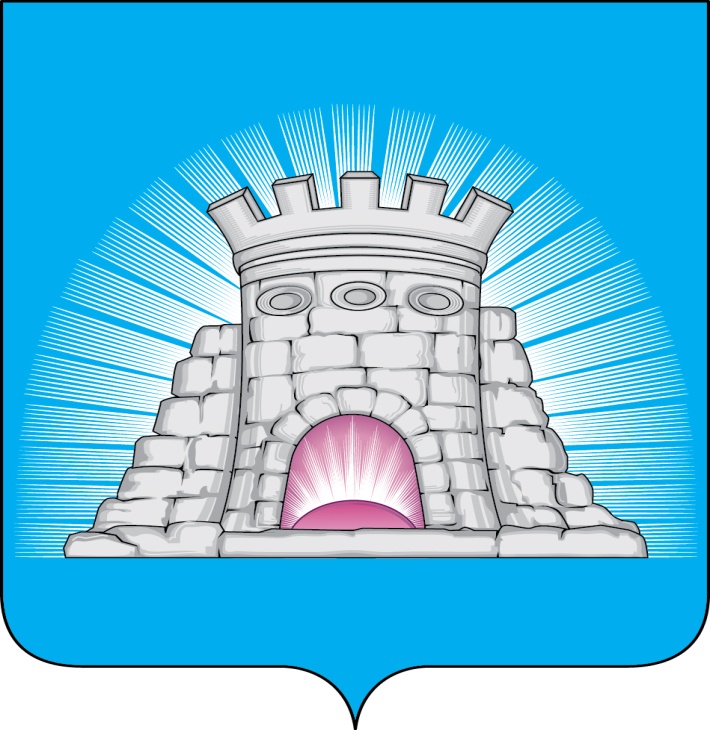                           П О С Т А Н О В Л Е Н И Е17.10.2023  №  1637/10г. ЗарайскО внесении изменений в муниципальную программу городского округа Зарайск Московской области «Развитие сельского хозяйства», утвержденную постановлением главы городского округа Зарайск Московской области от 09.12.2022 № 2210/12 В соответствии с постановлением главы городского округа Зарайск Московской области от 07.11.2022 № 1991/11 «Об утверждении Порядка разработки, реализации и оценки эффективности муниципальных программ городского округа Зарайск Московской области» (в редакции от 25.05.2023                         № 754/5), Законом Московской области от 07.12.2022 № 220/2022-ОЗ (ред. от 06.07.2023 № 122/2023-ОЗ) «О бюджете Московской области на 2023 год и на плановый период 2024 и 2025 годов»П О С Т А Н О В Л Я Ю:1. Внести изменения в муниципальную программу городского округа Зарайск Московской области «Развитие сельского хозяйства» на 2023-2027 годы, утверждённую постановлением главы городского округа Зарайск Московской области от 09.12.2022 № 2210/12 (далее – Программа), изложив Программу в новой редакции (прилагается).2. Службе по взаимодействию со СМИ администрации городского округа Зарайск Московской области опубликовать настоящее постановление на официальном сайте администрации городского округа Зарайск Московской области в информационно-телекоммуникационной сети «Интернет» (http://zarrayon.ru).Глава городского округа В.А. ПетрущенкоВерноНачальник службы делопроизводства	                 Л.Б. Ивлева      17.10.2023													012251Разослано: в дело,  Мешкову А.Н., ОБУ и О, ФУ, ОЭ и И, отдел сельского хозяйства, КСП, юридический отдел, СВ со СМИ, прокуратуру.                                О.Ю. Шерманова662-42-88